Agency Name: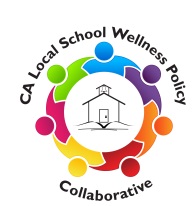 Date Policy Revised:			Date Assessment Completed: Report completed by (name and position):-------------------------------------------------------------------------------------------------------------Triennial Assessment Reported to Public: (attach documentation)Comparison to Model Policy: (attach completed report) Model Policy:Results:Monitoring Progress with meeting the LSWP goals: (attach completed tools)Extent of Compliance for ALL schools with the LSWP: (attach completed tools)Next Steps (a few high level actions):Target Audience(s)MethodDateSchool BoardParentsGeneral School CommunityStudentsTeachersSchool AdministratorsGeneral School StaffOtherAlliance for Healthier Generation (AHG)-recommendedCSBA -minimum requirementsOther: Well SAT Score :Other tool:Policy Strengths (brief summary):Policy Strengths (brief summary):Policy Strengths (brief summary):Areas needing improvement (brief summary):Areas needing improvement (brief summary):Areas needing improvement (brief summary):Comments:Comments:Comments:Well SAT “I” Score:Project LEAN workplanSchool Health Index:District tool/workplanCenter for Disease Control (CDC) California Action for Healthy Kids (CA AFHK), AHGAFHK Game OnAHG Healthy Schools BuilderOther: such as LCAP      Number of Schools Monitored: _____ out of ___________      Number of Schools Monitored: _____ out of ___________Next Steps (a few high level actions):Next Steps (a few high level actions):Well SAT “ I” Score:Project LEAN workplanSchool Health Index:District tool/workplan      CDC, CA AFHK, AHGOther Total Number of Schools _____________ Total Number of Schools _____________